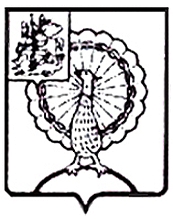 Информация об итогах проведенного экспертно-аналитического мероприятия «Обследование правильности и эффективности расходования средств бюджета городского округа Серпухов в сфере спорта за период с июня по декабрь 2021 года».1. Основание для проведения экспертно-аналитического мероприятия: пункт 1.8 раздела 1 Плана работы Контрольно-счетной палаты городского округа Серпухов на 2021 год, утвержденного приказом председателя Контрольно-счетной палаты городского округа Серпухов Московской области от 21.12.2020г. № 128 (с изменениями).2. Предмет экспертно-аналитического мероприятия: правильность и эффективность расходования средств бюджета городского округа Серпухов в сфере спорта.3. Объекты экспертно-аналитического мероприятия: Администрация городского округа Серпухов Московской области. 4. Проверяемый период деятельности: июнь – декабрь 2021 года.5. Срок проведения экспертно-аналитического мероприятия: с «13» декабря 2021 года по «21» декабря 2021 года.6. По результатам экспертно-аналитического мероприятия установлено следующее.По вопросу 1. Какие программные мероприятия в сфере развития спорта, реализуемые за счет бюджетных средств, проводятся на территории г.о. Серпухов. В соответствии с Бюджетным кодексом Российской Федерации (далее – БК  РФ), Федеральным законом от 06.10.2003 № 131-ФЗ «Об общих принципах организации местного самоуправления в Российской Федерации» (далее – Федеральный закон №131-ФЗ), Федеральным законом от 04.12.2007 № 329-ФЗ «О физической культуре и спорте в Российской Федерации», постановлением Главы городского округа Серпухов от 13.12.2019 № 6668 «Об утверждении Порядка разработки и реализации муниципальных программ городского округа Серпухова», на основании Устава муниципального образования «Городской округ Серпухов Московской области» утверждена муниципальная программа городского округа Серпухов Московской области «Спорт» на 2020 - 2024 годы (далее – Программа).   Муниципальная программа включает в себя  две подпрограммы, достижение и решение задач которых будет способствовать выполнению цели муниципальной программы:Подпрограмма I. «Развитие физической культуры и спорта» (далее - Подпрограмма I), направлена на обеспечение динамичного развития сферы физической культуры и спорта и содержит описание конкретных шагов, способствующих вовлечению жителей городского округа Серпухов Московской области в систематические занятия физической культурой и спортом.Подпрограмма III. «Подготовка спортивного резерва» (далее – Подпрограмма III), направлена на обеспечение подготовки спортивного резерва для спортивных сборных команд городского округа Серпухов, команд Московской области в соответствии с требованиями федеральных стандартов спортивной подготовки по разным видам спорта.Заказчик Программы ежегодно в срок до 1 марта года, следующего за отчетным, формирует в подсистеме ГАСУ МО годовой отчет о реализации Программы для оценки эффективности реализации Программы.	Главой городского округа Серпухов Московской области (письмо №вх-2/5602 от 15.12.2021) предоставлены копии планов работы (спортивно-массовых, физкультурно-оздоровительных мероприятий г.о. Серпухов) на период с 01.06.2021 по 31.12.2021г (Приложение №1), однако в плане указаны как городские, местом проведения которых являются учреждения городского округа Серпухов, так и областные, всероссийские мероприятия, местом проведения которых запланированы иные регионы. Программные мероприятия в сфере развития спорта, реализуемые за счет бюджетных средств, которые были проведены на территории г.о. Серпухов  в период с июня по декабрь 2021 в Контрольно-счетной палате городского округа Серпухов не предоставлены.  Нарушение порядка принятия решений о разработке муниципальных программ, их формирования и оценки их планируемой эффективности.В нарушение статьи 179 БК РФ, а также Порядка разработки и реализации муниципальных программ городского округа Серпухов, утвержденного постановлением Главы городского округа Серпухов от 13.12.2019г. № 6668, при анализе подпрограммы № I и № III Программы на 2020-2024 годы  установлено, что графа 4 «Расчет необходимых финансовых ресурсов на реализацию мероприятия» раздела 4 «Обоснование финансовых ресурсов, необходимых для реализации мероприятий» подпрограммы I и III данной Программы не имеет формулы, по которой произведен расчет объема финансовых ресурсов на реализацию мероприятий муниципальной программы, указания на источник данных, используемых при расчете объемов финансовых ресурсов н реализацию мероприятий, отсутствует описание расчетов. В указанной графе приведена только общая формулировка.	По вопросу 2. Оценка исполнения требований статьей 169-184 Бюджетного Кодекса РФ при планировании бюджетных расходов в рассматриваемой сфере.Бюджет городского округа Серпухов принимается на трехлетний период, что соответствует Положению о бюджетном процессе в муниципальном образовании «Городской округ Серпухов Московской области».В соответствии со ст. 170.1 Бюджетного кодекса Российской Федерации (далее – БК РФ) бюджетный прогноз муниципального образования на долгосрочный период разрабатывается в случае, если представительный орган муниципального образования принял решение о его формировании. В связи с тем, что Советом депутатов городского округа Серпухов решение о разработке бюджетного прогноза городского округа Серпухов Московской области на долгосрочный период не принималось, указанный прогноз не разрабатывался и не утверждался.Согласно п.2. ст. 172 БК РФ составление проекта бюджета основывается на положениях послания Президента Российской Федерации Федеральному Собранию Российской Федерации, определяющих бюджетную политику (требования к бюджетной политике) в Российской Федерации; основных направлениях бюджетной, налоговой и таможенно-тарифной политики Российской Федерации (основных направлениях бюджетной и налоговой политики субъектов Российской Федерации, основных направлениях бюджетной и налоговой политики муниципальных образований); прогнозе социально-экономического развития; бюджетном прогнозе (проекте бюджетного прогноза, проекте изменений бюджетного прогноза) на долгосрочный период; государственных (муниципальных) программах (проектах государственных (муниципальных) программ, проектах изменений указанных программ).По вопросу 3. Анализ и оценка правомерности использования субсидий юридическими лицами и индивидуальными предпринимателями, осуществляющим деятельность в сфере физической культуры и спорта, а также соответствие действительности отчетов получателей бюджетных средств об их расходовании.Бюджетное учреждение осуществляет свою деятельность в соответствии с предметом и целями деятельности, определенными в соответствии с федеральными законами, иными нормативными правовыми актами, муниципальными правовыми актами и уставом. Муниципальные задания для бюджетного учреждения в соответствии с предусмотренными его учредительными документами основными видами деятельности формирует и утверждает соответствующий орган, осуществляющий функции и полномочия учредителя (ст. 9.2 Федерального закона от 12.01.1996 № 7-ФЗ «О некоммерческих организациях»).В соответствии со статьей 69.2 Бюджетного кодекса Российской Федерации, статьей 9.2 Федерального закона от 12.01.1996 № 7-ФЗ "О некоммерческих организациях" и статьей 4 Федерального закона от 03.11.2006 № 174-ФЗ "Об автономных учреждениях", на основании Устава муниципального образования "Городской округ Серпухов Московской области" разработано и утверждено Постановление главы городского округа Серпухов МО от 03.09.2019     № 4504 (ред. от 23.07.2020) «Об утверждении Порядка формирования и финансового обеспечения выполнения муниципального задания муниципальными учреждениями городского округа Серпухов Московской области, о признании утратившими силу постановлений главы города Серпухова от 25.05.2011 № 714, от 29.07.2011 № 1102, от 02.09.2011 № 1312» (далее – Постановление №4504) .3.1. В результате проведенной выборочной проверки правомерности использования субсидий юридическими лицами, осуществляющими деятельность в сфере физической культуры и спорта установлено, что МБУ «МЦФОСМР «Надежда» осуществляет деятельность в области спорта.Соглашением о предоставлении субсидии из бюджета городского округа Серпухов муниципальному бюджетному учреждению «Межпоселенческий центр физкультурно-оздоровительной и спортивно-массовой работы «Надежда» (далее - МБУ «МЦФОСМР «Надежда», Учреждение) на финансовое обеспечение выполнения муниципального задания на оказание муниципальных услуг (выполнение работ) от 31.12.2020г. (далее – Соглашение от 31.12.2020г.) между Администрацией городского округа Серпухов Московской области и МБУ «МЦФОСМР «Надежда», предметом которого является предоставление в 2021 году субсидии на финансовое обеспечение выполнения муниципального задания на оказание муниципальных услуг в размере 32 293 400,0 рублей. В ходе анализа установлено:Несоблюдение учредителем условий соглашений о порядке и условиях предоставления субсидии на финансовое обеспечение выполнения муниципального задания, в связи с использованием средств субсидии.В нарушение п.3.8. Постановления №4504, п.2.1.2. Соглашения от 31.12.2020г. Администрацией городского округа Серпухов допускалось перечисление МБУ «МЦФОСМР «Надежда» субсидии на выполнение муниципального задания в размере, отличающимся от размера, предусмотренного графиком перечисления.3.2. В результате проведенной выборочной проверки правомерности использования субсидий юридическими лицами, осуществляющими деятельность в сфере физической культуры и спорта установлено, что Муниципальное автономное учреждение стадион «Спартак» осуществляет деятельность в области спорта.Соглашением о предоставлении субсидии из бюджета городского округа Серпухов муниципальному бюджетному учреждению Муниципальное автономное учреждение стадион «Спартак» (далее – МАУ стадион «Спартак», Учреждение) на финансовое обеспечение выполнения муниципального задания на оказание муниципальных услуг (выполнение работ) от 11.05.2021г. (далее – Соглашение от 11.05.2021г.) между Администрацией городского округа Серпухов Московской области и МАУ стадион «Спартак», предметом которого является предоставление в 2021 году субсидии на финансовое обеспечение выполнения муниципального задания №2 от 11.05.2021г на оказание муниципальных услуг в размере 22 790 000,0 рублей. Приложением №1 к Соглашению от 11.05.2021г. установлен график перечисления субсидии:В результате анализа установлено:Несоблюдение учредителем условий соглашений о порядке и условиях предоставления субсидии на финансовое обеспечение выполнения муниципального задания, в связи с использованием средств субсидии.В нарушение п.3.8. Постановления №4504, п.2.1.2. Соглашения от 11.05.2021г. Администрацией городского округа Серпухов допускалось перечисление МАУ стадион «Спартак» субсидии на выполнение муниципального задания в размере, отличающимся от размера, предусмотренного графиком перечисления.По вопросу 4. Оценка исполнения требований статей 781 – 80 БК РФ при предоставлении субсидий бюджетным учреждениям.В соответствии с абз. 2 п. 1 ст. 78.1 БК РФ из бюджетов могут предоставляться субсидии бюджетным и автономным учреждениям на иные цели (далее – целевые субсидии). Порядок определения объема и условия предоставления целевых субсидий из бюджетов устанавливаются в зависимости от уровня бюджета.Такие субсидии предоставляются на различные цели, не связанные с выполнением государственного (муниципального) задания. Порядок определения объема и условия предоставления целевых субсидий устанавливаются (абз. 4 п. 1 ст. 78.1 БК РФ)Основанием для предоставления субсидии служит соглашение между учредителем и бюджетным (автономным) учреждением. Этот документ определяет права, обязанности и ответственность сторон (в т.ч. объем и периодичность перечисления субсидии в течение финансового года, порядок и сроки возврата неиспользованных или использованных не по назначению сумм).Бухгалтерский учет в бюджетных учреждениях ведется в соответствии с инструкцией, утв. приказом Минфина России от 16.12.2010 № 174н (далее – Инструкция № 174н), в автономных учреждениях – по инструкции, утв. приказом Минфина России от 23.12.2010 № 183н (далее – Инструкция № 183н). Операции с целевыми субсидиями текущего характера учитываются по коду финансового обеспечения 5.В соответствии с п.1 стать 78.1 БК РФ, на основании Устава городского округа Серпухов Московской области разработан порядок определения объема и условий предоставления субсидий на иные цели муниципальным бюджетным и автономным учреждениям города Серпухова, и утвержден Постановлением Главы города Серпухова от 27.06.2012 №1125 (далее – Порядок). Настоящий порядок устанавливает правила определения объема и условия предоставления субсидий муниципальным бюджетным и автономным учреждениям города Серпухова. Субсидия предоставляется на осуществление расходов, не включенных в нормативные затраты на оказание муниципальных услуг, в том числе на мероприятия, проводимые в рамках региональных и муниципальных целевых и ведомственных программ, не включаемые в муниципальное задание.В результате выборочной проверки Соглашения о порядке и условиях предоставления субсидий (на иные цели) на финансовое обеспечение организации проведения официальных физкультурно-оздоровительных и спортивных мероприятий муниципальной программы городского округа Серпухов Московской области «Спорт» на 2020-2024 годы Муниципальному бюджетному учреждению «Межпоселенческий центр физкультурно-массовой работы «Надежда» на 2021 год от 11.01.2021 года (далее – Соглашение МБУ «МЦФОСМР «Надежда») установлено, что МБУ «МЦФОСМР «Надежда» определен размер субсидии на финансовое обеспечение организации проведения официальных физкультурно-оздоровительных и спортивных мероприятий Программы в сумме 280 000,00 рублей.В рамках выполнения мероприятий программы МБУ «МЦФОСМР «Надежда» заключен муниципальный контракт №1695191 от 23.03.2021г. на сумму 86 140,00 рублей на приобретение наградной атрибутики. Контракт исполнен в полном объеме, платежное поручение №5676 от 07.04.2021г. на сумму 86 140,00 рублей и муниципальный контракт №17314631 от 20.04.2021г. на сумму 89 921,57 рублей на приобретение и поставку наград и подарков, для проведения мероприятий Управлением физической культуры и спорта Администрации городского округа Серпухов, контракт исполнен в полном объеме, платежное поручение №7948 от 12.05.2021г. на сумму 89 921,57 рублей.В результате выборочной проверки Соглашения о порядке и условиях предоставления субсидий (на иные цели) на финансовое обеспечение организации проведения официальных физкультурно-оздоровительных и спортивных мероприятий муниципальной программы городского округа Серпухов Московской области «Спорт» на 2020-2024 годы Муниципальному автономному учреждению «Стадион «Спартак» на 2021 год от 11.01.2021 года (далее – Соглашение МАУ «Стадион «Спартак») установлено, что МАУ «Стадион «Спартак» определен размер субсидии на финансовое обеспечение организации проведения официальных физкультурно-оздоровительных и спортивных мероприятий Программы в сумме 900 000,00 рублей.В рамках выполнения мероприятий программы МАУ «Стадион «Спартак» заключен муниципальный контракт №3 от 13.02.2021г. на сумму 234 925,32 рубля на поставку наградной продукции, контракт исполнен в полном объеме, платежное поручение №2933 от 01.03.2021г. 	По результатам экспертно-аналитического мероприятия были направлены информационные письма в Совет депутатов городского округа Серпухов и Главе городского округа Серпухов, а также Заключение о результатах экспертно-аналитического мероприятия для сведения было направлено в Прокуратуру городского округа Серпухов.КОНТРОЛЬНО-СЧЕТНАЯ ПАЛАТАГОРОДСКОГО ОКРУГА СЕРПУХОВМОСКОВСКОЙ ОБЛАСТИКОНТРОЛЬНО-СЧЕТНАЯ ПАЛАТАГОРОДСКОГО ОКРУГА СЕРПУХОВМОСКОВСКОЙ ОБЛАСТИ142203, Московская область, городской округ Серпухов, ул. Советская, д.88  ИНН/КПП: 5043044241/504301001ОГРН: 1115043006044телефон:  8(4967)37-71-85, 37-45-40 e-mail : kspserpuhov@yandex.ru https://ksp-serpuhov.ru